MEETING MINUTES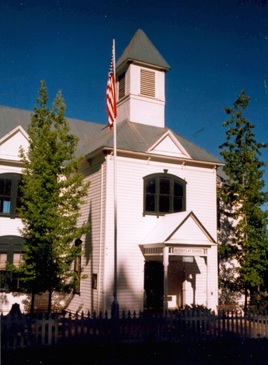 Dutch Flat Community CenterCall to Order – Time: 6:04Meeting to DiscussAgenda for July 2017Attendee NamesDehnel Demianew, Brent Nyberg, Bob Pfister, Marybeth Blackinton, Jim Sanders, Roxanne Bertell, Joanne Blohm, Lynette Vrooman, Cathy Galardo, Bob KimsAttendees Not PresentApproval of Previous Minutes: 
RemarksJim motioned to accept the minutes.  Brent seconded.  All approved. 
Events:
RemarksJuly 4th update: No word yet from Shana Brown about the Fun Run.  The Salad Luncheon went very well, smooth, though it ran out of ham.  Next year we should plan for four hams, as people were still coming in late this year.  Debbie will not be volunteering next year.  Marybeth proposes we ban water completely.  The water, water trucks were out of control.  The girls scouts were crying, and people froze water balloons.  Dave Brown was standing right in front of the Center and was hit with water while telling people to stop.  Marybeth proposes we have a check point and turn people around if they violate the rule.  The water is out of control to the point that the parade is no longer a parade. Joanne asks how to control people on their private property; Brent argued that it is a liability for the Center.  Marybeth moves that we ban all water from the parade and publicize it.  Dehnel seconds.  The motion passes five to four.  We will publicize that water has been banned due to dangerous activity. Marybeth reads Debbie’s letter about the Salad Luncheon.  Debbie said it was a successful event.  White Elephant Rummage Sale update: Preparation has begun and donations are being accepted.Clean up in the basement during flooding in the winter revealed rat infestations. Bob Kims recommends that the Center put something downstairs to deal with the rats.  Bob asks if we have a problem using rat poison such as Deacon.  Cathy motions to use rat bait in the basement.  Brent seconds.  All approved.    Bob Kims requests that in order to prevent future rat poop in the donated goods we purchase containers to store leftovers for future WESs. Bob asks that we buy around 60 totes.  Cathy asks how much the net profit would be if we purchase the totes.  Bob suggests they will last for years and are a one-time purchase.  Bob argues that the rat poop is a health issue for volunteers.  Marybeth suggests we purchase a smaller number of totes but then suggests we get rid of leftovers rather than hang on to donations from year to year.  Marybeth motions that we buy 25 totes and then see how many we need.  Roxanne seconds.  Marybeth retracts motion. See motion below. Bob asks the board to approve money for expenses: Marybeth moves that we approve $500 for supplies, including a smaller number of totes. Roxanne seconds.  All approved.  Bob asks Jim to make plywood risers.  This year we have someone doing communication exclusively; she is doing a wonderful job.  Lunch has been served in the past at the sale.  The previous person who has organized it will not be doing it this year.  So far no one has taken the job.  It has produced around $800 in previous years.  Marybeth suggests it is a problem, a distraction.  Bob suggests we are still looking for volunteers, someone to barbeque or organize salads, like Cindy did for the luncheon.  
Building and Grounds:
RemarksPaint recap:It’s done.  Two sides look good but the back doesn’t look like it was scraped.  The paint is peeling on the back.  Marybeth, Brent, and Bob Kims suggest we ask the painter about the peeling paint.  Joanne asks the total cost of the paint job.  Brent answered that it was close to $50,000.  The painter will be coming back to deal with the swallows and will be asked about the peeling at that time.  Landscape and maintenance: Bob Kims suggests we make the grounds look better now that the building has been painted.  Kenny would like to improve the grounds himself. Bob has a device to mow down large plants, like blackberries, and small tree stumps to kill trees/bushes on the side of the tennis court.  Bob Kims says his dream is to have grass in the front, but if we can’t do it, perhaps we might consider artificial turf.  Someone suggested groundcover, but groundcover doesn’t allow for foot traffic.  Bob Kims suggests we increase the money allowance to improve the grounds.  It is currently set at $150 per month.  Kenny suggests we up the allotment to 15 hours per month.  Bob Kims motions that we allow Kenny 20 hours per month to enhance the grounds.  Cathy seconds.  All approved.  Brent suggests we get a doggy poop bag dispenser.  Bob Kims asks if we should ask Placer County.  Bob then asks if the County should be maintaining the grounds.  Placer County will charge the Center, but the board determined it wouldn’t hurt to ask the County for at least the bag dispenser.   Jim explains the irrigation system.  Jerry Rioux mentioned to someone that Dutch Flat Water Co. will be installing a water meter at the Hearse House.  Lynette mentions it is because of water running down the street.  Jim mentions that it is a sprinkler head that runs into the street.  Kenny will address the sprinkler-head system at the Hearse House.  Finances and Reports:
Remarks:Treasurer’s Report: Bob Kims asks a question about the Treasurer’s report, about the POD and some sales from leftover WES goods. Anne Holmes’ donation is not appearing on the report.  It will likely show on the next report.  Bob asks why the Campora bill is only $1.  All discussed an explanation for a $1 bill.  Brent mentions that JS West offers board members a special deal if anyone is interested.  Marybeth moves to approve the Treasurer’s report.  Roxanne seconds.  All approved. Bob Kims says Brent is doing a marvelous job as treasurer.  All agree. 
Other Business: 
RemarksBob Pfister reminds everyone that we will be holding the Center potluck at the pool in August.  The Center needs to organize.  Marybeth lists what we already have, such as paper plates.  The Center will need to buy the meat; Jim will buy from Abe.  All discuss tables and how many we might need.  Dehnel will do fliers.  Bob Pfister and Joanne may do condiments; if not we will find a volunteer.  The date will be August 17th and social hour starts at 5:30 and dinner at 6:30.    Cathy asks whether or not we should be having the potluck given the pool fundraiser and the WES.  Everyone believes it will be enjoyable for everyone regardless.  We have rented the building for June 30th, 2018, for a wedding reception.  Adjournment – Time: 7:10
Remarks  Cathy moves we adjourn.  Brent seconds.  All approved.  DATE:Monday, July 10th, 2017TIME:6:00 pmLOCATION:Community Center